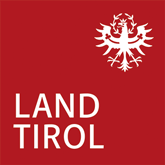 					Projektbeschreibung für Personalkosten nach der Richtlinie Ausbau und Qualitätsverbesserung des Kinderbildungs- und Kinderbetreuungsangebotes
Personalkosten VIF Konforme ÖffnungszeitenAngaben zum Projekt:____________________
(Unterschrift, Vertretungsbefugtes Organ)Name Antragsteller*in: Name der Einrichtung/OESTAT-Nr.: Projektbeginn 	Projektende 	Projektbeschreibung 	Projektbeschreibung 	